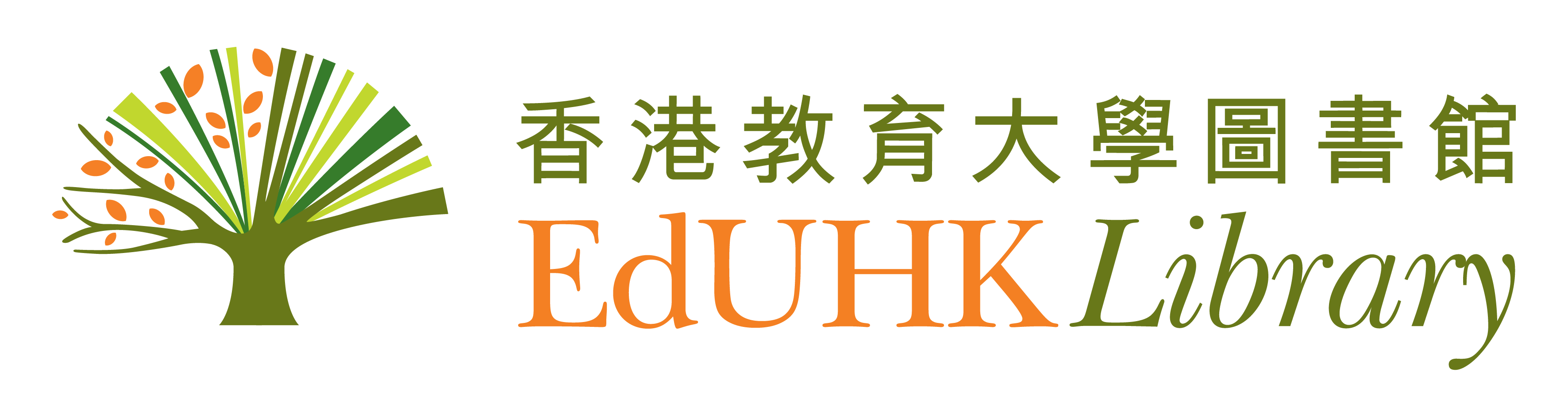 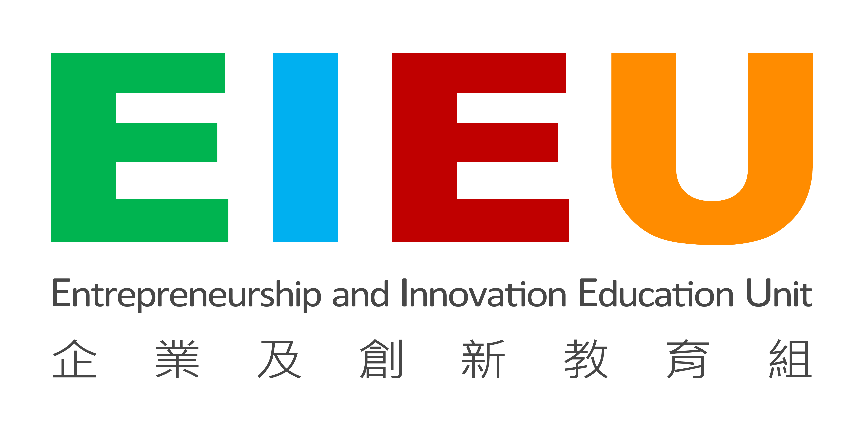 香港教育大學圖書館企業及創新教育組2022學生市集 – 教大年宵參加申請表 – 教大校友香港教育大學圖書館企業及創新教育組將於2022年1月舉辦學生市集，讓教大同學們有機會透過親身參與，發展和體驗創新和企業精神。教大同學可以經營自己的業務、向業界專家學習，以及在大會比賽中爭奪商業規劃、攤位設計、產品等獎項。主辦單位期望透過2022學生市集，可以加強教大與校友、學校、家長教師會、非政府組織和社會企業的聯繫。請在2021年11月15日（星期一）下午 5時或之前，將填妥的申請表傳真至 2948 6696 或電郵至 eieu@eduhk.hk 。如有查詢，歡迎電郵 eieu@eduhk.hk 或致電2948 6511與陳小姐聯絡。申請前請仔細閱讀所附指引。申請表一經提交，即表示你已同意本表格及指引的所有條款及規則。 ********************************************************************************個人申請者／小組組長資料：* 若申請獲接納，申請者必須提供所有組員之香港身分證及教大畢業文件副本以作核實。參加方式，請只選一項： 個人 小組：請於附件二提供小組所有其他成員的詳細資料。申請人如計劃與校外單位合作經營攤位，請以另紙提供詳細資料。產品／服務類別，可選多項：請用中文或英文描述攤位內所提供的產品或服務，包括價格範圍（如有需要，可另頁書寫）：*	每個標準攤位包括一張約 120 cm x 60 cm 長檯及兩張坐椅。每位個人或小組申請者可以申請最多兩個相連攤位，成功與否視乎供應而定。若成功申請兩個相連攤位，申請者須繳付雙份參加費及雙份按金。設施要求:簽名：香港教育大學圖書館私隱政策聲明及收集個人資料聲明私隱政策聲明香港教育大學圖書館承諾遵從《個人資料(私穩)條例》的規定，及確保本館工作人員遵守香港教育大學的私隱政策指引。收集個人資料聲明圖書館必須收集閣下的個人資料，以處理及跟進閣下提交的要求、申請、查詢或損贈等事宜。圖書館所收集個人資料將用作為上列第一點所述之用途，及／或用作確認閣下的身份以供閣下使用本館資源與服務。提供個人資料純屬自願性質。惟在個人資料不足的情況下，圖書館未必能夠處理及跟進閣下提交的要求、申請、查詢或損贈等事宜。使用者以電子方式傳遞的資料，有機會在過程中被第三者竊取。使用者如因此引致損失，圖書館或大學將不會負責。所收集得的個人資料將會絕對保密。圖書館可將資料提供予大學有關部門作與行政及學術有關的用途。除非獲得資料當事人同意或在法律強制下，否則圖書館不會向外界機構或團體披露當事人在作出要求或查詢時所提供的任何個人資料。除非特殊情況，圖書館會保留閣下於此份文件所提供的資料七年。資料當事人有權查閱及更正圖書館持有其個人的資料。圖書館或會在提供有關資料前收取費用。如欲查閱或更改圖書館所持有閣下的個人資料，請電郵至libdpo@eduhk.hk。附件一教大校友參加指引中譯本只供參考，內容以英文原文為準定義「主辦單位」及「大會」指香港教育大學圖書館及2022學生市集籌備小組。「申請者」指申請2022學生市集攤位的個別教大校友或教大校友圑隊。「參加者」指由主辦單位正式書面接納並已成功繳付參加費及按金的申請者。「市集」指 「2022學生市集 – 教大年宵」。參加資格及要求所有全日制或兼讀制的教大同學都有資格申請參加。主辦單位亦會邀請教大校友、學校、家教會、非政府組織、社會企業和商業贊助商等校外伙伴參與，以加強市集的多元性及校內校外成員之間的協同作用。由於攤位數量有限，每一申請者（無論個人或小組）只可提交一份申請。每位個人或小組申請者可以選擇申請最多兩個相連攤位，成功與否視乎供應而定。若成功申請兩個相連攤位，申請者須繳付雙份參加費及雙份按金。本活動部分經費由教資會資助，因此按教資會要求，教大本地本科生會被優先接納。參加者必須：參加所有由大會安排的簡佈會和培訓班；於大會指定日期或之前提交一份銷售計劃書；離場時清理好所分配的攤位及歸還所有借用物品；市集完結後，於大會指定日期或之前提交一份評核及反思報告；及提供大會所要求的數據，作改進將來項目發展的參考。參加者完成本段所有要求，可以申請退回400元（一個攤位）或800元（兩個攤位）按金。參加者必須預先提供貨物／服務（例如手工製品）的資料，並確保可以配合市集的實際情況，否則可被主辦單位取消資格。除實體商品外，參加者亦可於攤位提供藝術及專業服務，例如手工藝工作室、繪畫人像、攝影服務、遊戲等。參加者嚴禁轉讓、外判及／或分租攤位予任何第三者。如被發現違反此規定，參加者將會被要求立即移除第三者的所有物品及商業訊息。主辦單位保留追究參加者因轉讓、外判及／或分租攤位所引致的任何損失及終止其參加資格。申請者可建議與校外單位（如學校、非政府組織、社會企業）合作營運攤位。申請者必須在申請時提供所有詳情，供主辦單位考慮。如果合作建議被主辦單位接納，申請者／參加者仍須獨自完全承擔其參加市集的所有責任。主辦單位保留拒絕任何申請的絕對酌情權，並不須提供任何理由。費用參加費400元（不可退回）及按金400元（達到第9段所列全部要求者可申請退回），必須在主辦單位正式接受申請後立即支付。申請者若成功申請兩個相連攤位，須繳付雙份參加費及雙份按金。一經付款，任何退款要求將不獲考慮。參加者必須完成第9段全部要求，方可申請退回按金。若參加者基於任何原因自行退出或被主辦單位取消資格，其參加費及按金將不獲退還。攤位分配主辦單位將根據是次活動的全部條款及規則審核所有申請。如果符合資格的申請數量超過可提供的攤位數量，主辦單位將根據預定的準則挑選申請，包括但不限於：按教資會要求優先接納本地本科生、是否配合市集的宗旨和目標、預期在企業和創新方面的學習經歷、所提議業務的可行性、吸引力、預期的客戶群等。主辦單位亦會以先到先得方式，挑選性質相近及／或建議提供近似商品和服務的申請。主辦單位的所有決定均為最終決定，並不接受任何上訴。主辦單位擁有分配攤位的唯一及絕對決定權。包括攤位位置的所有決定均為最終決定，任何改變請求將不獲受理。攤位規格每個標準攤位包括一張約 120 cm x 60 cm 長檯及兩張坐椅。攤位運作參加者必須參與全部兩天市集（即2022年1月22及23日），並確保其攤位在市集開放期間（即上午11時至晚上8時）由至少一名授權代表駐場，負責維持攤位的運作。參加者只可以在主辦單位指定的時間內佈置獲配的攤位。除非另行通知，參加者必須在市集最後一天晚上10時前完成收拾和撤出所分配的攤位。所有視聽設備所產生的聲音，不可以對其他參加者及訪客造成滋擾和不便。參加者借用的所有傢俱和物品必須在市集結束時歸還給主辦單位。如有蓄意損壞及遺失，參加者須賠償大學或場地提供者的相關損失。在市集結束後，參加者須負責處置其攤位內的垃圾和廢棄物品。展示和銷售要求除非已獲主辦單位豁免，否則參加者只能出售在其申請表上所申報的商品。下列物品嚴禁出售：沒有相關合法牌照的食物和飲品無牌、被禁或違反任何商標版權的物品攻擊性武器、槍械、彈藥、炸藥、放射性物料、易燃物質、不雅及淫穢物品、毒藥、非法藥物及相關用具任何形式的酒精及煙草產品任何動物及動物身體部份任何以下性質的物品：i ）挑撥性；ii）誹謗性；及／或iii）散播仇恨言論任何法律禁止及主辦單位認為不合適的商品參加者必須確保在其攤位出售的所有商品及所提供的服務均沒有違反香港特別行政區法律。所有出售的貨品或所提供服務，必須符合香港市場的相關法規。如有關物品需要牌照或許可證方可進行市場推廣、銷售或持有，參加者必須持有所需的合適牌照或許可證。 參加者必須於任何時間皆遵守有關銷售、進口和擁有此類產品或提供此類服務的所有法律或規定。終止參加資格如主辦單位認為個別參加者的行為非法、具冒犯性、危險性或可能不符合市集的宗旨，主辦單位有權終止該參加者的參加資格。 如主辦單位認為任何參加者的任何行為可能會損害市集或大學的聲譽及／或形象，主辦單位有權終止該等參加者的參加資格。 個別參加者若被主辦單位終止其參加市集的權利，該參加者將無權要求退還已支付予主辦單位的任何款項或任何形式的補償。市集的變更和取消當發生主辦單位不可控制的情況，包括但不限於交通系統重大延誤、公共衛生情況、極端天氣、場地提供者安排等，如主辦單位認為合適，有權於任何時間更改市集的舉行日期、時間及／或地點（包括但不限於推延至稍後日期）、取消或縮短市集的運作，而不須對參加者承擔任何責任。如市集因特殊情況被取消，主辦單位將重新決定及安排日期和地點。此外，主辦單位亦可以邀請參加者參加下屆市集作為補償。附加守則和規例主辦單位保留解釋、改變和修改任何指引的權利，並因應市集有序運作的需要，於任何時間發佈附加守則和規例。參加者亦必須遵守場地提供者的所有規則及指引。免責聲明主辦單位不會承擔因參加者銷售商品或提供服務而引起的任何爭議或責任。主辦單位不會承擔任何涉及或影響參加者／訪客、其個人物品和商品的風險之財務或法律責任。做生意會涉及風險。申請者必須清楚明白會有可能損失金錢，因此應考慮自己的投資目標和風險承受水平。申請者承認主辦單位並無就該市集的訪客及成果作出任何承諾或保證，並同意在這方面不會向主辦機單位提出索償。附件二所有其他組員詳細資料活動詳情：2022年1月22及23日（星期六及星期日）上午11時至晚上8時茘枝角 D2 Place One 二樓The Space參加資格：所有香港教育大學同學均可以個人身份或組隊參加，兩位同學或以上的團隊申請會獲優先考慮。由於是次活動部分經費由教資會資助，按教資會要求，本地本科生會被優先接納。大會亦會邀請教大校友、學校、家教會、非政府組織及社會企業等校外伙伴參與，以加強市集的多元性及校內校外成員之間的協同效果。教大校友參加費及按金：如申請被接納，每個教大校友攤位須支付一共800元，當中包括不可退回之參加費400元及可退回之按金400元。參加者若能達到附件一「教大校友參加指引」第9段所列的全部要求，可申請退回400元按金。 姓名：香港身分證號碼：曾修讀課程*：畢業年份*：電郵地址：手機號碼：衣服及配件藝術及手工藝品STEM 產品及活動家居用品電子產品其他（請註明）：遊戲二手物品申請攤位數目*:1個2個電力（請註明在攤位使用的電器設備）：其他特別要求（請註明）：個人申請者或小組組長日期姓名香港身分證號碼曾修讀之教大課程畢業年份電郵地址手機號碼